ที่ มท ๐๘๒๐.๒/ว                                                       	กรมส่งเสริมการปกครองท้องถิ่น	                     	ถนนนครราชสีมา เขตดุสิต กทม. ๑๐2๐๐                               พฤศจิกายน ๒๕๖๓เรื่อง  	กฎกระทรวงยกเว้นค่าธรรมเนียมการออกใบอนุญาต และหนังสือรับรองการแจ้งตามกฎกระทรวงกำหนดค่าธรรมเนียมการออกใบอนุญาต หนังสือรับรองการแจ้งและการให้บริการในการจัดการ
สิ่งปฏิกูลหรือมูลฝอย พ.ศ. 2559 พ.ศ. 2563เรียน  ผู้ว่าราชการจังหวัด ทุกจังหวัดสิ่งที่ส่งมาด้วย 	กฎกระทรวงยกเว้นค่าธรรมเนียมการออกใบอนุญาตและหนังสือรับรอง		การแจ้งตามกฎกระทรวงกำหนดค่าธรรมเนียมการออกใบอนุญาต 		หนังสือรับรองการแจ้งและการให้บริการในการจัดการสิ่งปฏิกูลหรือมูลฝอย		พ.ศ. 2559 พ.ศ. 2563							จำนวน 1 ชุด		ด้วยรัฐมนตรีว่าการกระทรวงสาธารณสุขได้ลงนามในกฎกระทรวงยกเว้นค่าธรรมเนียม
การออกใบอนุญาต และหนังสือรับรองการแจ้งตามกฎกระทรวงกำหนดค่าธรรมเนียมการออกใบอนุญาต หนังสือรับรองการแจ้งและการให้บริการในการจัดการสิ่งปฏิกูลหรือมูลฝอย พ.ศ. 2559 พ.ศ. 2563 
และประกาศในราชกิจจานุเบกษา ฉบับกฤษฎีกา เล่ม 137 ตอนที่ 90 ก วันที่ 30 ตุลาคม 2563 แล้ว 	กรมส่งเสริมการปกครองท้องถิ่น ขอความร่วมมือจังหวัดแจ้งองค์กรปกครองส่วนท้องถิ่นดำเนินการตามกฎกระทรวงยกเว้นค่าธรรมเนียมการออกใบอนุญาต และหนังสือรับรองการแจ้งตามกฎกระทรวงกำหนดค่าธรรมเนียมการออกใบอนุญาต หนังสือรับรองการแจ้งและการให้บริการในการจัดการ
สิ่งปฏิกูลหรือมูลฝอย พ.ศ. 2559 พ.ศ. 2563 ในส่วนที่เกี่ยวข้อง รายละเอียดปรากฏตาม QR Code 
ท้ายหนังสือฉบับนี้ 	จึงเรียนมาเพื่อโปรดพิจารณา				ขอแสดงความนับถือ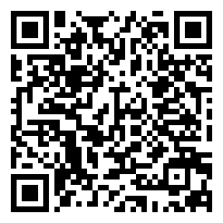 			                  อธิบดีกรมส่งเสริมการปกครองท้องถิ่น			กรมส่งเสริมการปกครองท้องถิ่นกองสิ่งแวดล้อมท้องถิ่นโทร 0 2241 9000 ต่อ 2112 โทรสาร 0 2241 2066                               